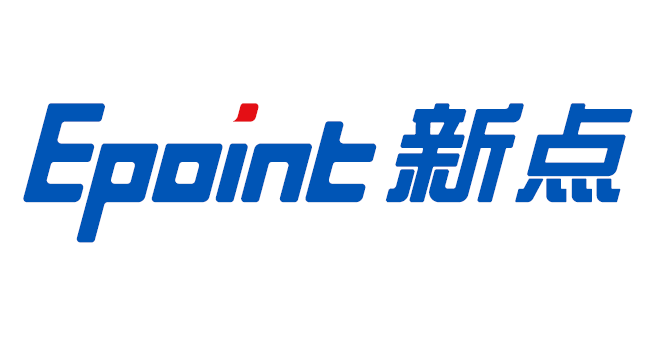 宿迁智能辅助评标操作手册目录一、	招标工具	21.1、	招标文件基础信息设置	21.2、	招标文件制作	41.2.1、	招标文件内容完善	41.2.2、	评标办法设置	41.2.3、	投标文件组成设置	51.2.4、	生成招标文件	6本工具主要提供给代理使用，实现智能评标招标文件的制作。以下内容将详细介绍智能评标标段招标文件制作的注意事项，未涵盖模块，请参考平常招标文件制作方法进行。招标工具招标文件基础信息设置功能说明：新建招标文件时填写基本信息前置条件：下载最新版招标工具并安装完毕操作人：代理操作步骤：1、代理填写招标文件基本信息，并且选择此标段是否走智能评标项目。如下图：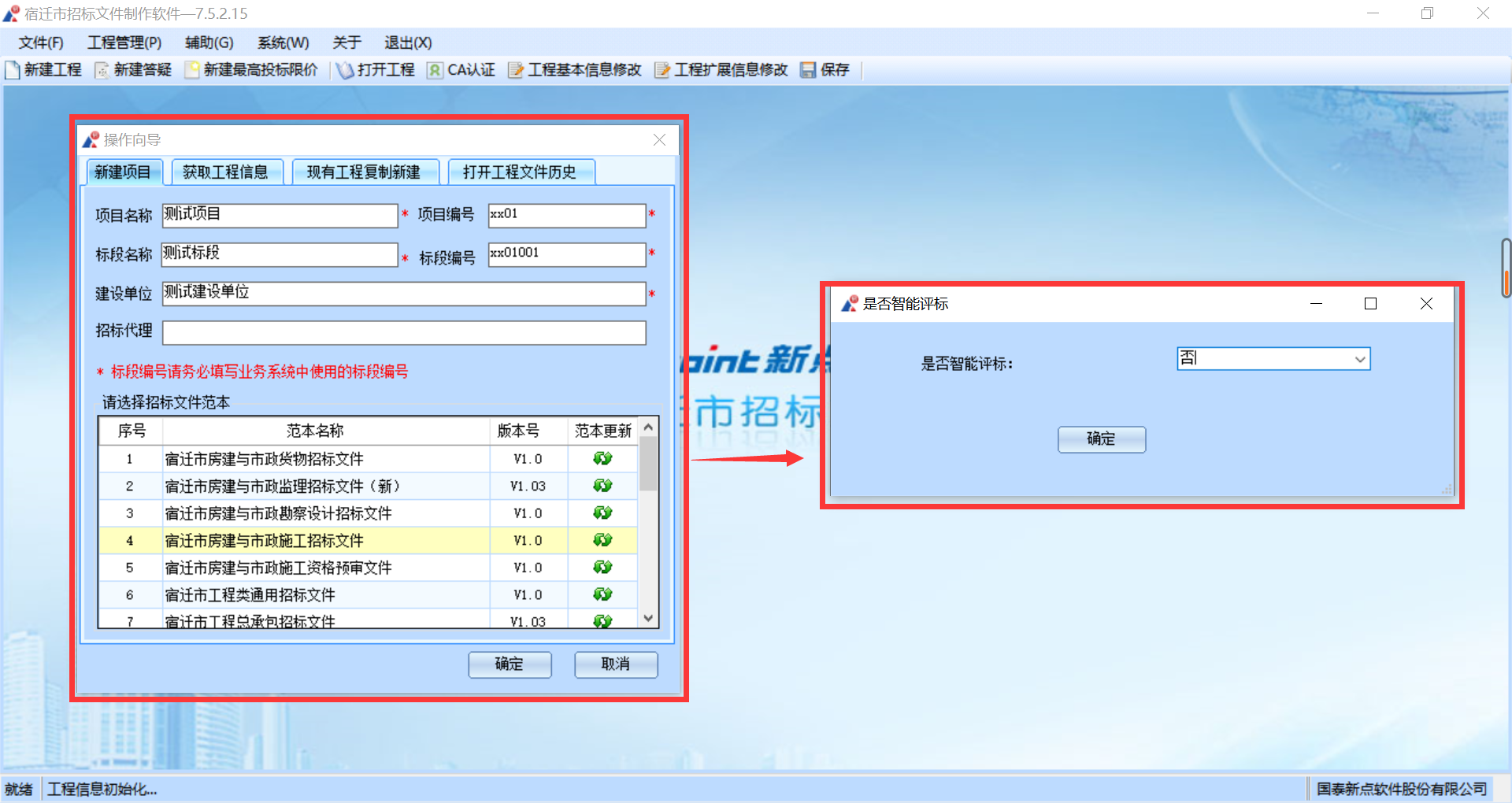 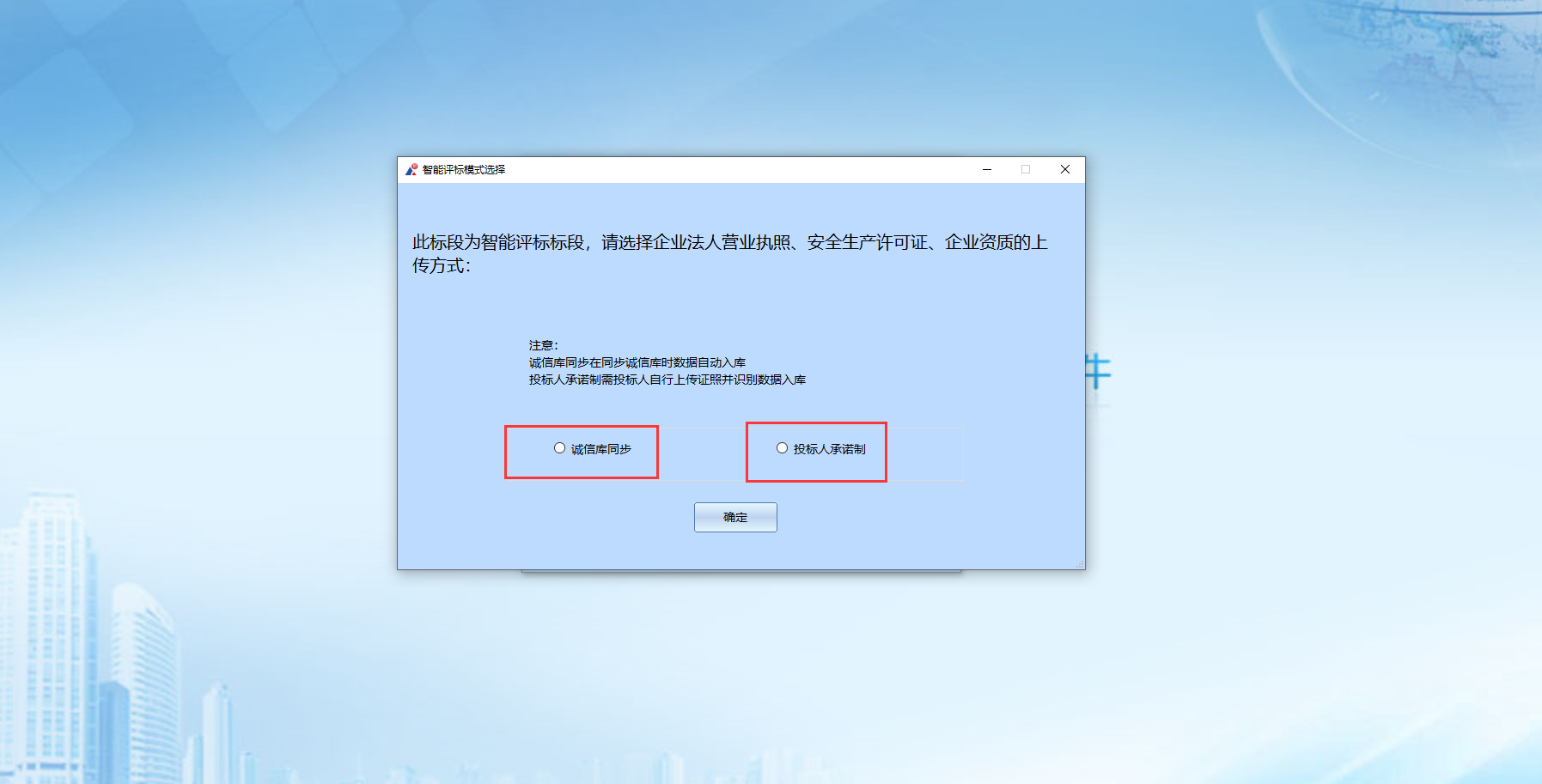 注1：目前仅一套范本（SQFJSG	宿迁市房建与市政施工招标文件）下的这两个办法支持智能评标：办法1：SQHLDJFSHWX	合理低价法（建设施工）办法2：SQJPSZDJFX[HXYF]	经评审的最低投标价法（建设施工）如果不选择上述范本和评标办法却依旧选择“是”智能评标的话，标段依旧走普通评标流程。注2：目前新增了一套评标办法合理低价法（智能评标）仅市区系统规定条件下使用，非指定试标项目不要使用，请使用“注1”中的两套评标办法，此外交易平台中的是否智能评标选择“否”（具体根据市交易中心通知）。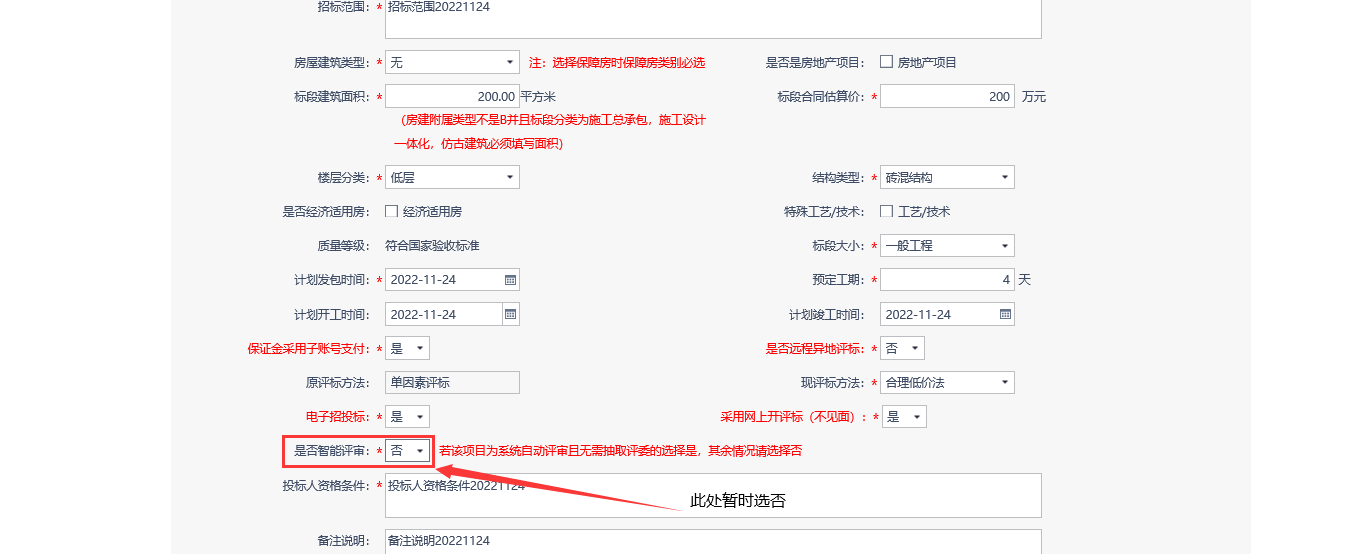 招标文件制作功能说明：招标文件制作前置条件：招标文件基础信息已填写完毕操作人：代理操作步骤：招标文件内容完善点击左侧招标文件菜单切换模块，按要求对文件内容进行填写/上传，如下图：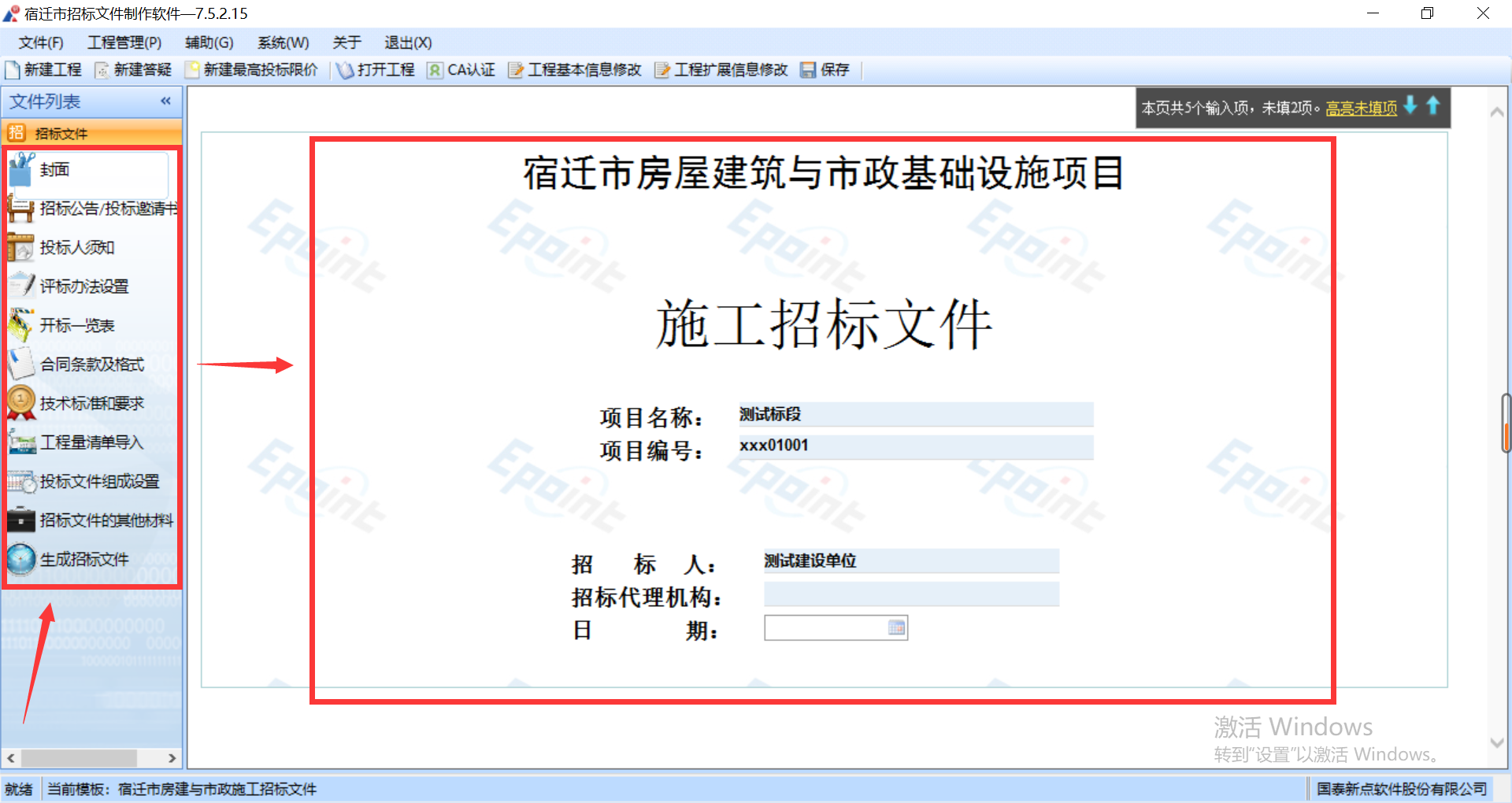 评标办法设置1、点击“评标办法设置-选择评标办法”，如下图：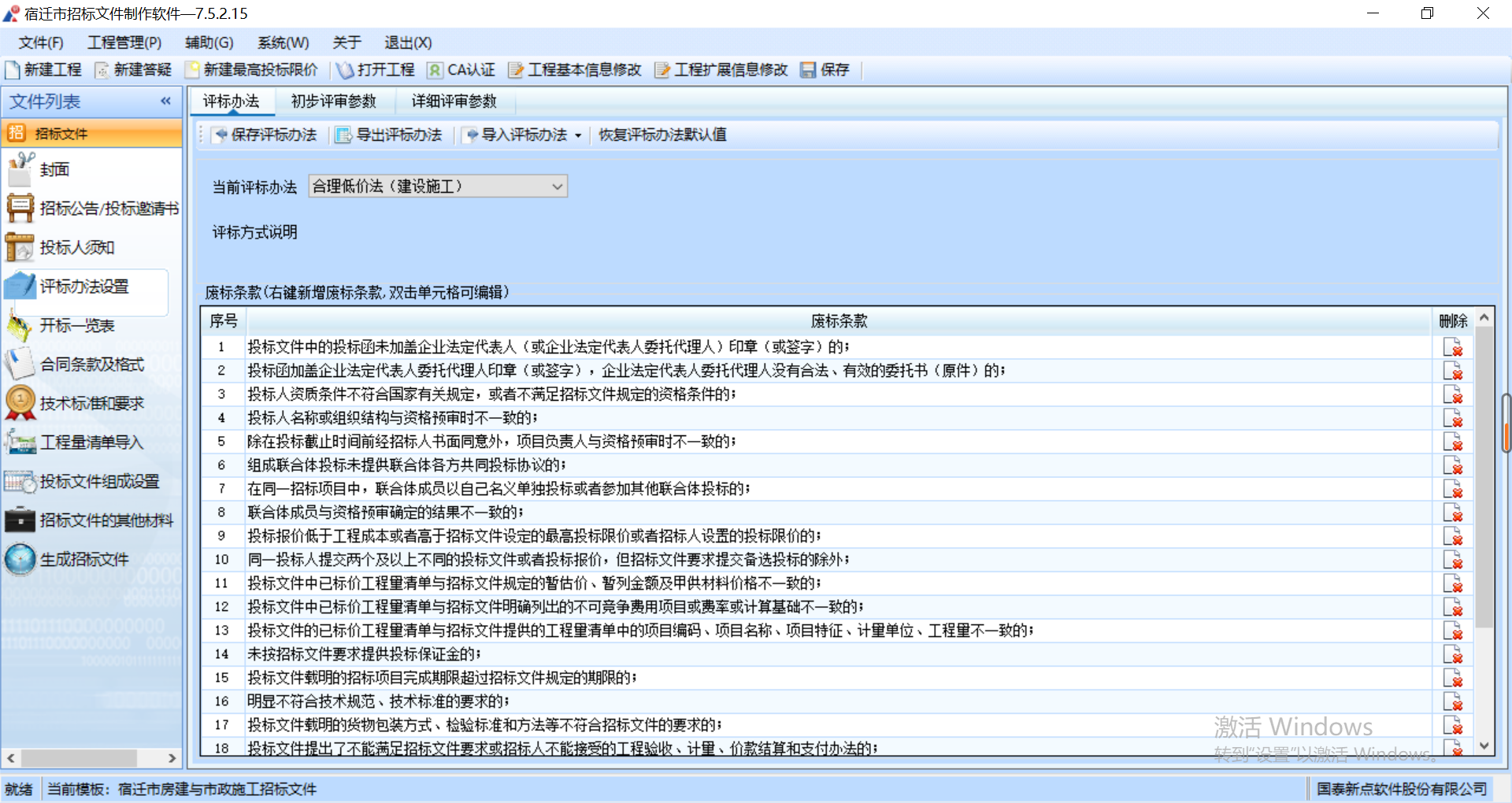 注：如果评分点是智能评分点，点击修改该评分点会提示“该评分点不能编辑”，但是可以点击删除将该评分点删掉，删掉后新增的评分点将不具备智能评审性质，如下图：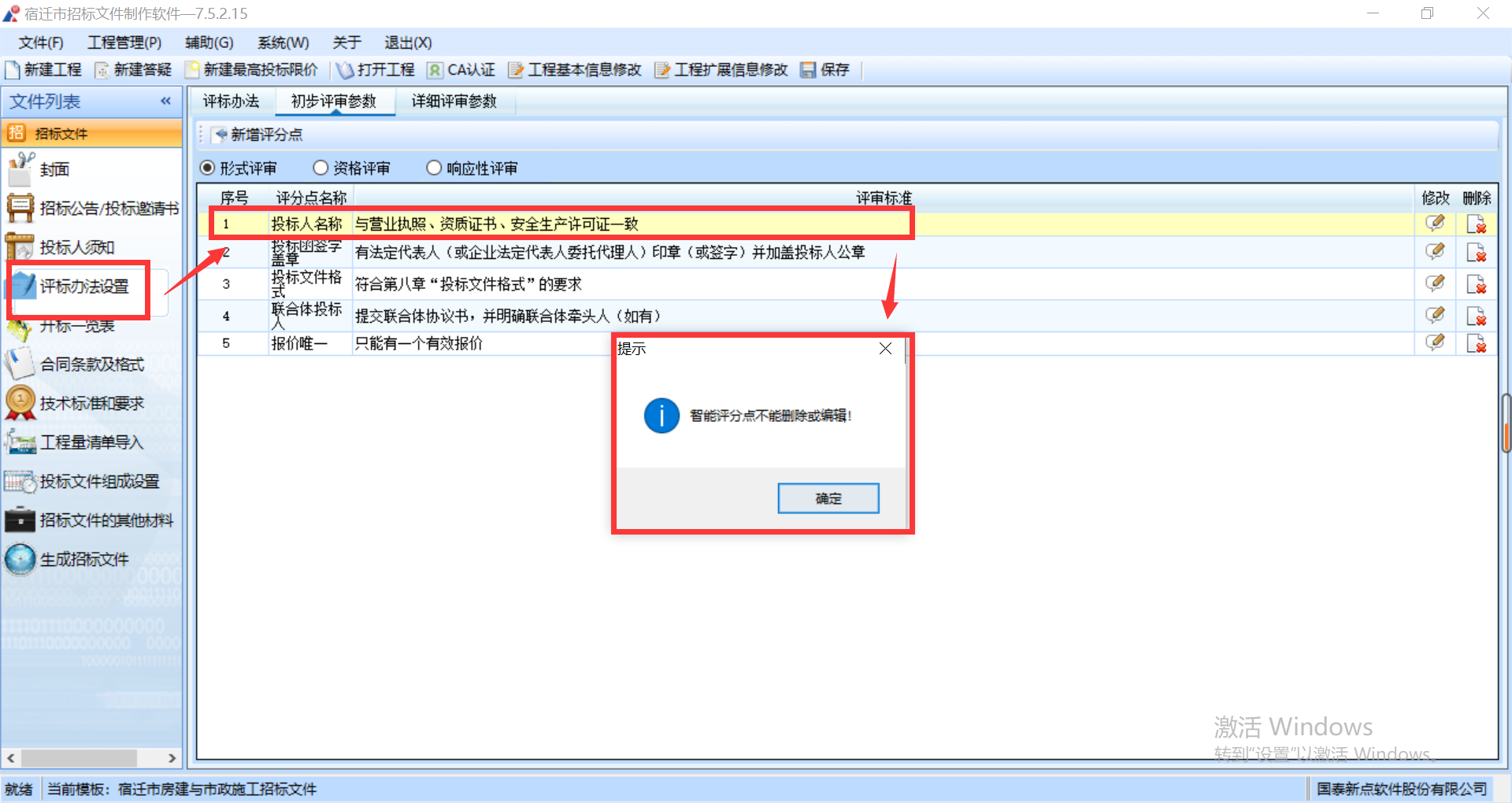 投标文件组成设置1、点击“投标文件组成设置”，对投标文件的菜单和内容进行配置，如下图：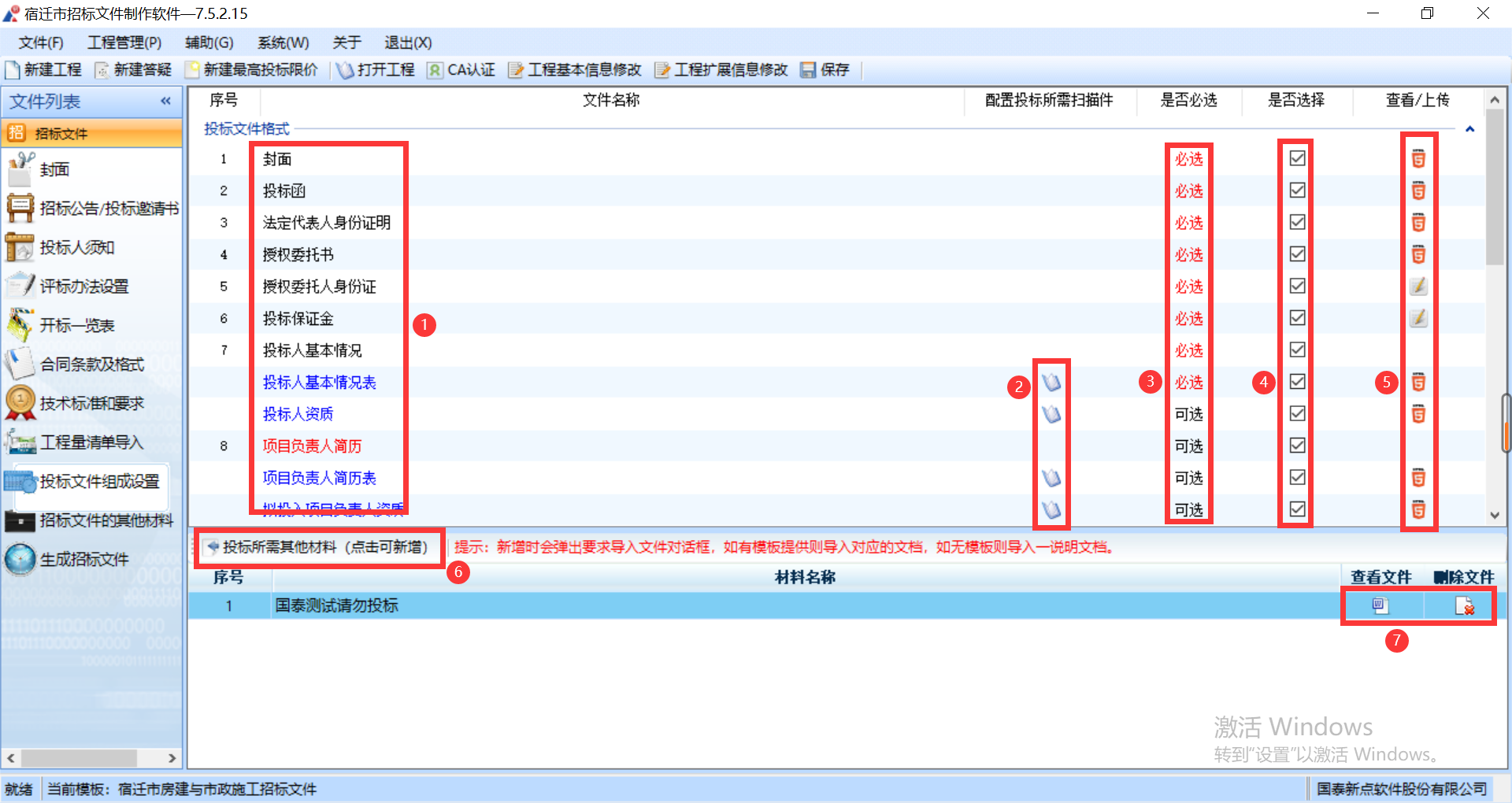 ①展示投标文件格式；②点击可查看该投标文件菜单同步诚信库时能同步到的扫描件，默认全选；③展示该投标文件菜单是否必选：“必选”内容为投标文件必备菜单，“可选”的菜单可由代理选配；④点击可对投标文件菜单进行设置；⑤点击可查看/上传对应投标文件菜单里的默认内容；⑥点击可新增投标所需其他材料，直接上传模板/材料说明；⑦点击查看/删除已上传的材料模板。生成招标文件1、点击“生成招标文件”，按照步骤①②③④顺序操作，如下图：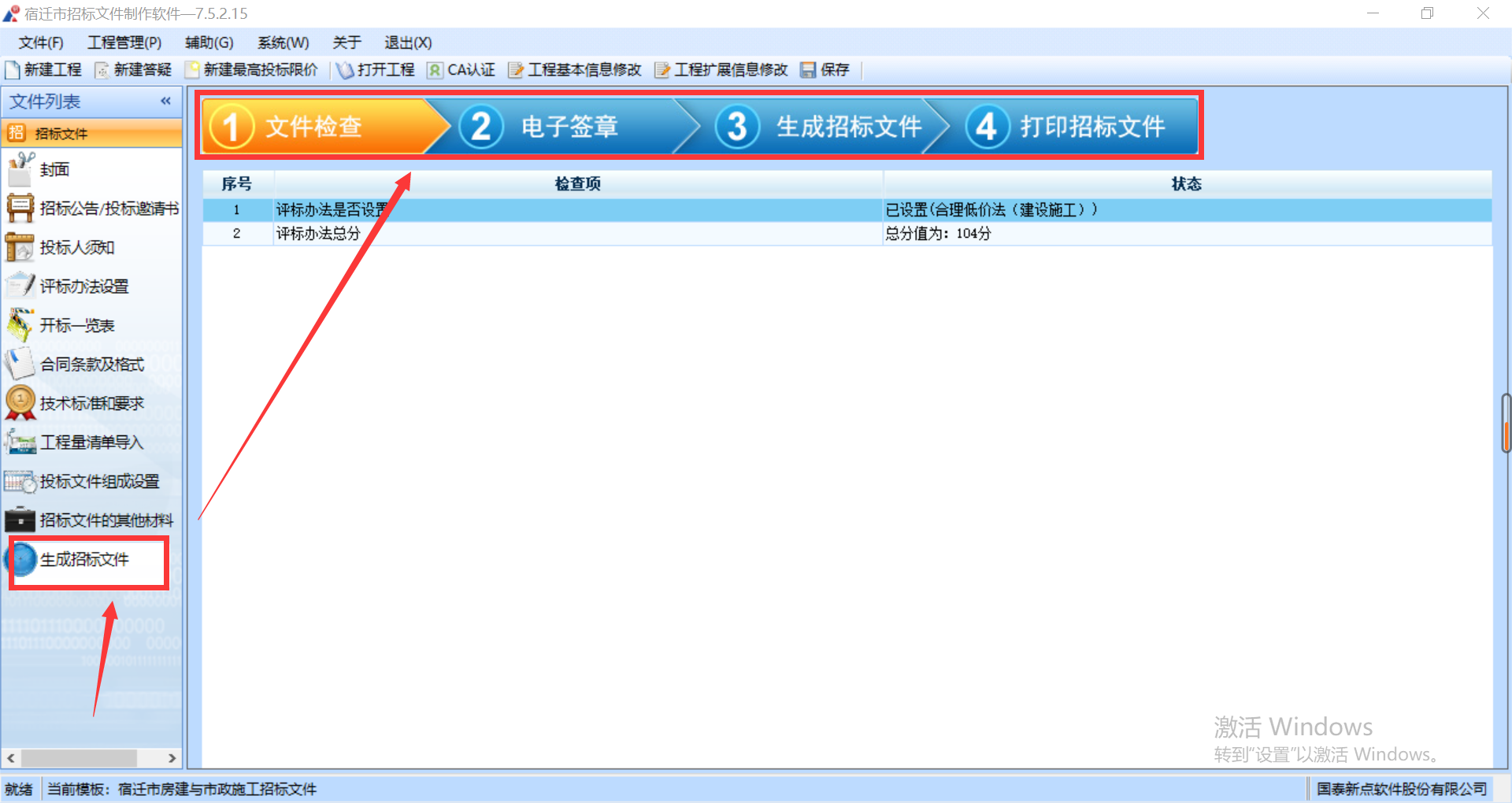 2、点击“②电子签章”，先对文件进行pdf转换，再对文件进行签章，如下图：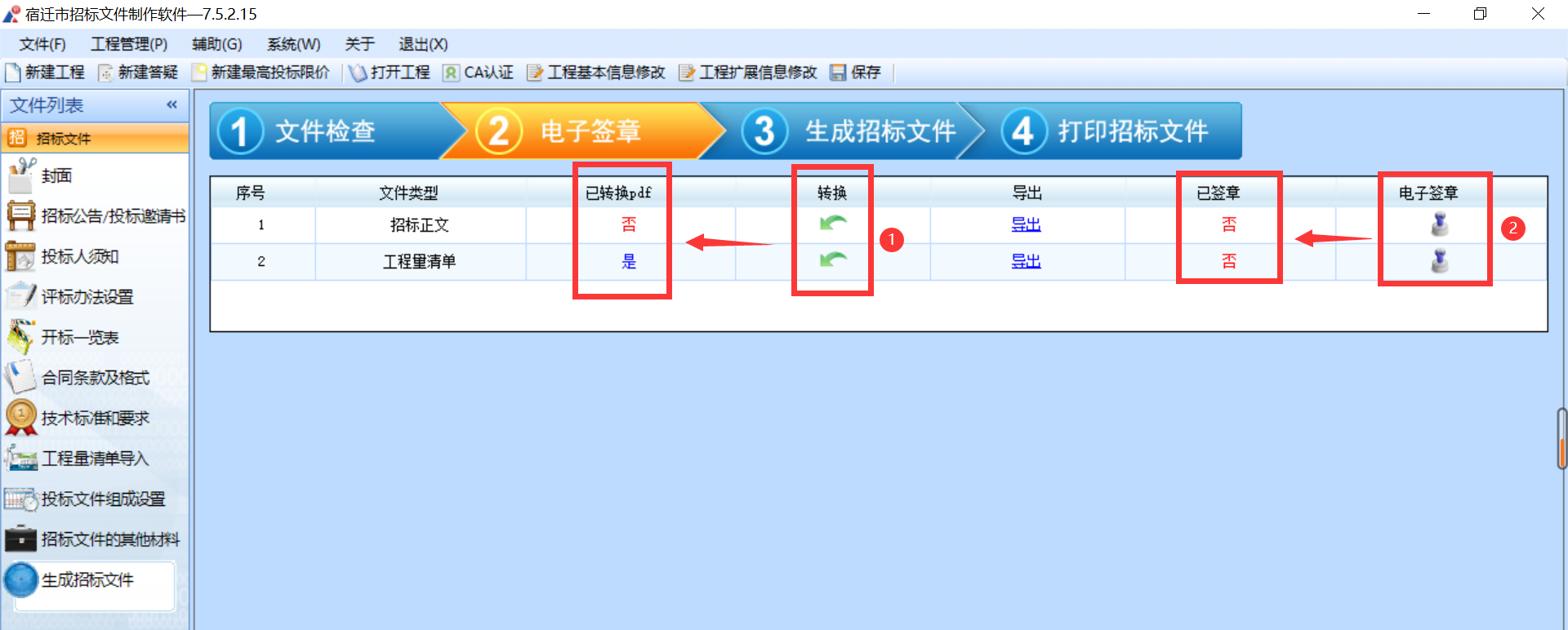 3、点击“③生成招标文件”，再点击“生成”生成招标文件，如下图：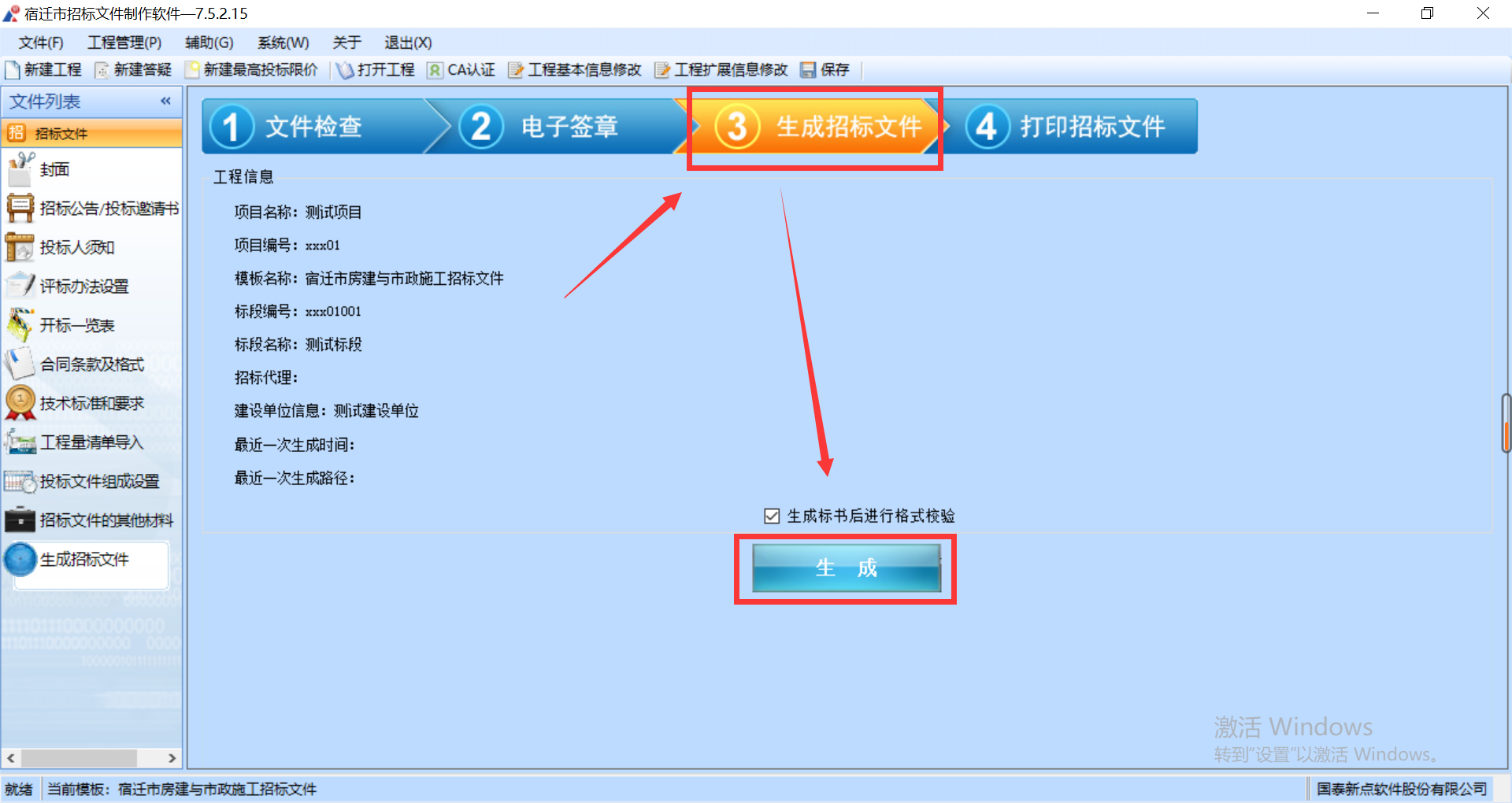 4、点击“打印招标文件”，按需进行打印，如下图：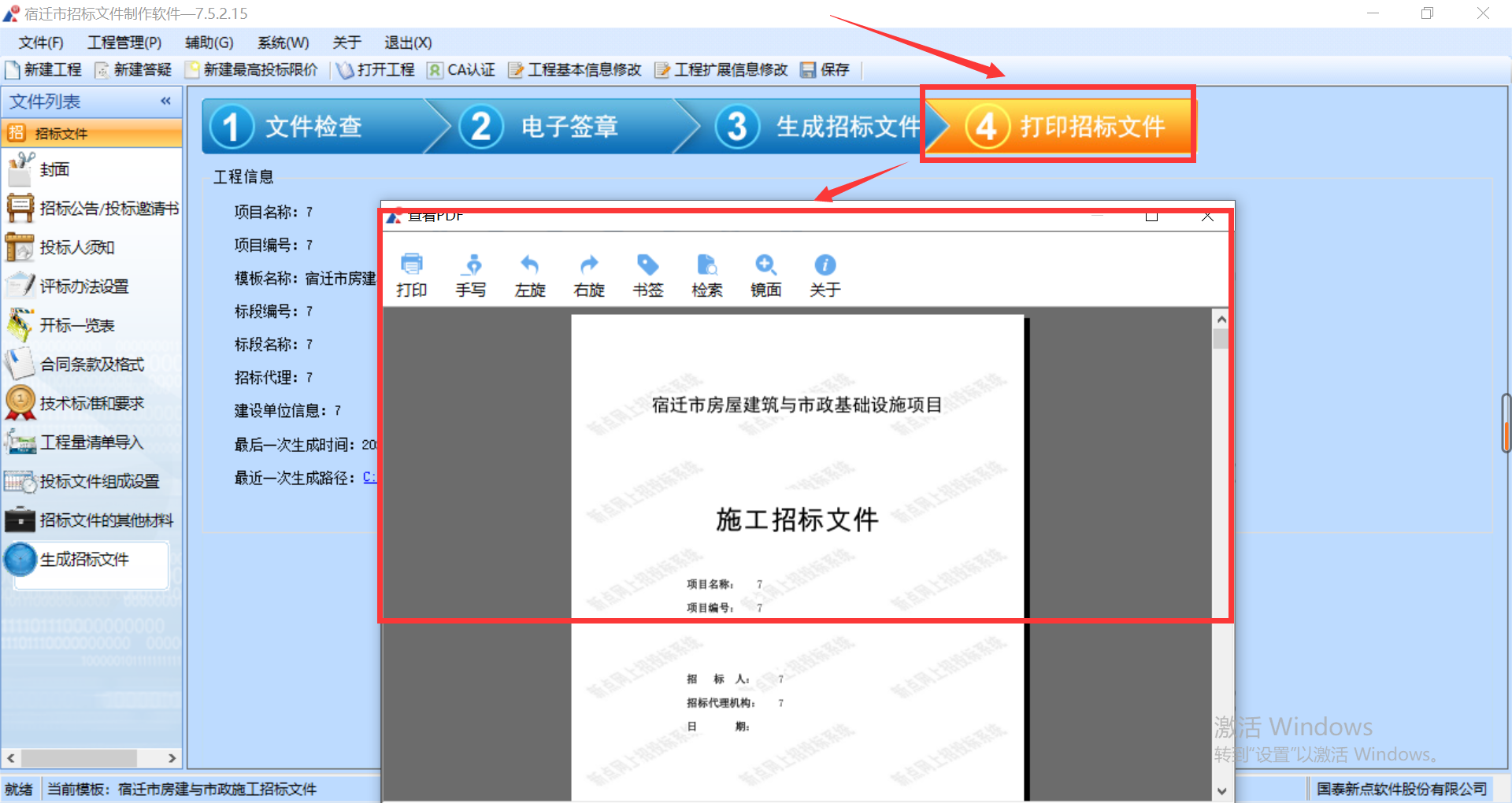 